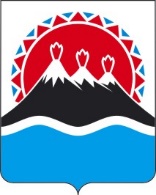 Закон Камчатского краяО признании утратившим силу пункта 3 части 1 статьи 61 Закона Камчатского края "О государственной молодежной политике в Камчатском крае"Принят Законодательным Собранием Камчатского края"______" ____________ 2020 годаСтатья 1 Пункт 3 части 1 статьи 61 Закона Камчатского края от 11.06.2009 № 283 "О государственной молодежной политике в Камчатском крае"                                  (с изменениями от 07.06.2010 № 446, от 12.10.2015 № 696) признать утратившим силу.Статья 2Настоящий Закон вступает в силу после дня его официального опубликования. Губернатор Камчатского края 					        В.И. ИлюхинПояснительная запискак проекту закона Камчатского края"О признании утратившим силу пункта 3 части 1 статьи 61 Закона Камчатского края "О государственной молодежной политике в Камчатском крае"Настоящий законопроект разработан с целью приведения Закона Камчатского края от 11.06.2009 № 283 "О государственной молодежной политике в Камчатском крае" (далее - Закон Камчатского края № 283) в соответствие с Федеральным законом от 28.06.1995 № 98-ФЗ "О государственной поддержке молодежных и детских общественных объединений" (далее – Федеральный закон № 98-ФЗ), а также обеспечения его внутренней согласованности.Пунктом 3 части 1 статьи 61 Закона Камчатского края № 283 предусмотрено предоставление государственной поддержки общественным объединениям, деятельность которых направлена на реализацию государственной молодежной политики в Камчатском крае и адресована гражданам в возрасте от 14 до 30 лет, что не согласуется с положениями статьи 21 Федерального закона        № 98-ФЗ, а также с положениями указанного краевого закона, которые регулируют вопросы государственной поддержки только молодежных и детских общественных объединений.ПЕРЕЧЕНЬзаконов и иных нормативных правовых актов Камчатского края,подлежащих разработке и принятию в целях реализации Закона Камчатского края "О признании утратившим силу пункта 3 части 1 статьи 61 Закона Камчатского края "О государственной молодежной политике в Камчатском крае", признанию утратившими силу, приостановлению, изменениюВ связи с принятием Закона Камчатского края "О признании утратившим силу пункта 3 части 1 статьи 61 Закона Камчатского края "О государственной молодежной политике в Камчатском крае" не потребуется разработка и принятие, признание утратившими силу, приостановление, изменение и иных нормативных правовых актов Камчатского края.Финансово-экономическое обоснование к проекту законаКамчатского края "О признании утратившим силу пункта 3 части 1 статьи 61 Закона Камчатского края "О государственной молодежной политике в Камчатском крае"Принятие настоящего законопроекта не потребует дополнительных финансовых средств краевого бюджета.Проект закона Камчатского края внесен депутатами Законодательного Собрания Камчатского края Б.Н. Чуевым,               А.В. Кирносенко